Экскурсия в Управление Пенсионного фонда в Нижнем Тагиле	Старшеклассники (ОУ №66, 11 кл. – 16 чел.) объединения «Юный предприниматель» 20 января посетили Управление Пенсионного фонда в Нижнем Тагиле и Пригородном районе. Цель экскурсии - повышение пенсионной и социальной грамотности молодых людей, знакомство с функциями и организацией работы в городском пенсионном ведомстве. 	Ведущий специалист – эксперт Сальникова Е.С. провела учащихся с экскурсией  по зданию УПФР, познакомив их поближе с организацией работы в структурных подразделениях Управления. Ребята познакомились с работой специалистов на всех этапах назначения пенсий, пособий и иных социальных выплат и смогли понаблюдать, как специалисты  ведут приём граждан. 	Есения Сергеевна объяснили ребятам, что Пенсионный фонд РФ занимается не только назначением и выплатой пенсий, но и проводит ежедневную серьёзную работу с работодателями, молодыми мамами, поддерживает граждан с ограниченными возможностями здоровья, выдаёт СНИЛСы малышам, - таким образом, сопровождает каждого человека практически с самого его рождения.    Особое внимание учащихся обратили  на электронные сервисы Пенсионного фонда, которые можно сегодня получить  через Личный кабинет гражданина на сайте или с помощью бесплатного мобильного приложения ПФР.	В конце экскурсии молодые люди  получили в подарок учебные пособия «Всё о будущей пенсии: для учебы и жизни». Этот небольшой учебник пригодится в каждой семье, так как  всю необходимую информацию по пенсионному обеспечению можно получить, заглянув на страницы учебника.	 Выражаем благодарность начальнику Управления Пенсионного фонда России  по городу Нижний Тагил и Пригородному району Е.М. Емельяновой и  лично ведущему специалисту – эксперту Е.С.Сальниковой.  Надеемся на дальнейшее сотрудничество!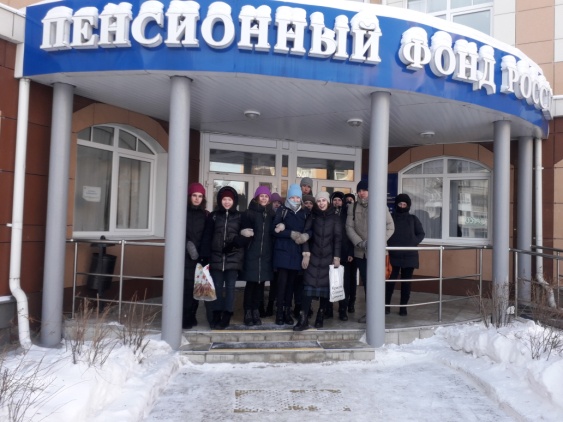 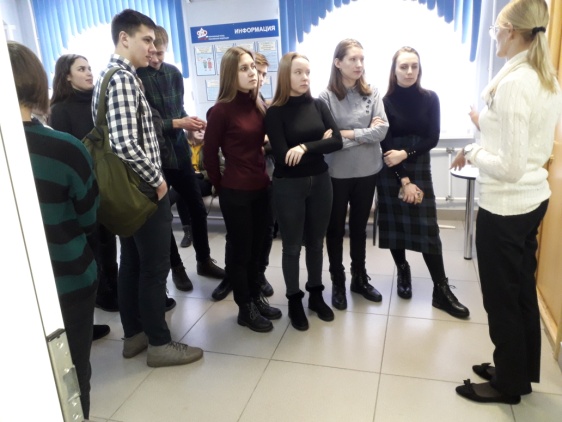 